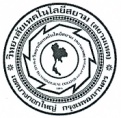 แผนฝึกอบรมและพัฒนาบุคลากร   ภายใน   ภายนอกประจำปีการศึกษา 25…… ปรับปรุงครั้งที่ ……แผนฝึกอบรมและพัฒนาบุคลากร   ภายใน   ภายนอกประจำปีการศึกษา 25…… ปรับปรุงครั้งที่ ……แผนฝึกอบรมและพัฒนาบุคลากร   ภายใน   ภายนอกประจำปีการศึกษา 25…… ปรับปรุงครั้งที่ ……แผนฝึกอบรมและพัฒนาบุคลากร   ภายใน   ภายนอกประจำปีการศึกษา 25…… ปรับปรุงครั้งที่ ……แผนฝึกอบรมและพัฒนาบุคลากร   ภายใน   ภายนอกประจำปีการศึกษา 25…… ปรับปรุงครั้งที่ ……แผนฝึกอบรมและพัฒนาบุคลากร   ภายใน   ภายนอกประจำปีการศึกษา 25…… ปรับปรุงครั้งที่ ……แผนฝึกอบรมและพัฒนาบุคลากร   ภายใน   ภายนอกประจำปีการศึกษา 25…… ปรับปรุงครั้งที่ ……แผนฝึกอบรมและพัฒนาบุคลากร   ภายใน   ภายนอกประจำปีการศึกษา 25…… ปรับปรุงครั้งที่ ……แผนฝึกอบรมและพัฒนาบุคลากร   ภายใน   ภายนอกประจำปีการศึกษา 25…… ปรับปรุงครั้งที่ ……แผนฝึกอบรมและพัฒนาบุคลากร   ภายใน   ภายนอกประจำปีการศึกษา 25…… ปรับปรุงครั้งที่ ……แผนฝึกอบรมและพัฒนาบุคลากร   ภายใน   ภายนอกประจำปีการศึกษา 25…… ปรับปรุงครั้งที่ ……แผนฝึกอบรมและพัฒนาบุคลากร   ภายใน   ภายนอกประจำปีการศึกษา 25…… ปรับปรุงครั้งที่ ……แผนฝึกอบรมและพัฒนาบุคลากร   ภายใน   ภายนอกประจำปีการศึกษา 25…… ปรับปรุงครั้งที่ ……แผนฝึกอบรมและพัฒนาบุคลากร   ภายใน   ภายนอกประจำปีการศึกษา 25…… ปรับปรุงครั้งที่ ……แผนฝึกอบรมและพัฒนาบุคลากร   ภายใน   ภายนอกประจำปีการศึกษา 25…… ปรับปรุงครั้งที่ ……แผนฝึกอบรมและพัฒนาบุคลากร   ภายใน   ภายนอกประจำปีการศึกษา 25…… ปรับปรุงครั้งที่ ……แผนฝึกอบรมและพัฒนาบุคลากร   ภายใน   ภายนอกประจำปีการศึกษา 25…… ปรับปรุงครั้งที่ ……แผนฝึกอบรมและพัฒนาบุคลากร   ภายใน   ภายนอกประจำปีการศึกษา 25…… ปรับปรุงครั้งที่ ……แผนฝึกอบรมและพัฒนาบุคลากร   ภายใน   ภายนอกประจำปีการศึกษา 25…… ปรับปรุงครั้งที่ ……แผนฝึกอบรมและพัฒนาบุคลากร   ภายใน   ภายนอกประจำปีการศึกษา 25…… ปรับปรุงครั้งที่ ……บก 16บก 16ที่No.หัวข้อเรื่อง/ชื่อเรื่องTopic/Titleหัวข้อเรื่อง/ชื่อเรื่องTopic/Titleผู้เข้ารับการอบรมParticipantsผู้เข้ารับการอบรมParticipantsจำนวน (คน)Number ofParticipantsระยะเวลาดำเนินการ/Durationระยะเวลาดำเนินการ/Durationระยะเวลาดำเนินการ/Durationระยะเวลาดำเนินการ/Durationระยะเวลาดำเนินการ/Durationระยะเวลาดำเนินการ/Durationระยะเวลาดำเนินการ/Durationระยะเวลาดำเนินการ/Durationระยะเวลาดำเนินการ/Durationระยะเวลาดำเนินการ/Durationระยะเวลาดำเนินการ/Durationระยะเวลาดำเนินการ/Durationระยะเวลาดำเนินการ/Durationจำนวนชั่วโมงNumberofHoursวิทยากร/หน่วยงานLecturer/Institutionผู้จัดการฝึกอบรมTrainingManagerผู้จัดการฝึกอบรมTrainingManagerงบประมาณBudgetที่No.หัวข้อเรื่อง/ชื่อเรื่องTopic/Titleหัวข้อเรื่อง/ชื่อเรื่องTopic/Titleผู้เข้ารับการอบรมParticipantsผู้เข้ารับการอบรมParticipantsจำนวน (คน)Number ofParticipantsพ.ศ. 25......พ.ศ. 25......พ.ศ. 25......พ.ศ. 25......พ.ศ. 25......พ.ศ. 25......พ.ศ. 25......พ.ศ. 25......พ.ศ. 25......พ.ศ. 25......พ.ศ. 25......พ.ศ. 25......พ.ศ. 25......จำนวนชั่วโมงNumberofHoursวิทยากร/หน่วยงานLecturer/Institutionผู้จัดการฝึกอบรมTrainingManagerผู้จัดการฝึกอบรมTrainingManagerงบประมาณBudgetที่No.หัวข้อเรื่อง/ชื่อเรื่องTopic/Titleหัวข้อเรื่อง/ชื่อเรื่องTopic/Titleผู้เข้ารับการอบรมParticipantsผู้เข้ารับการอบรมParticipantsจำนวน (คน)Number ofParticipantsพ.ค./Mayมิ.ย./Juneก.ค./Julyส.ค./Augustก.ย./Septemberต.ค./Octoberพ.ย./Novemberธ.ค./Decemberม.ค./Januaryก.พ./Februaryมี.ค./Marchมี.ค./Marchเม.ย./Aprilจำนวนชั่วโมงNumberofHoursวิทยากร/หน่วยงานLecturer/Institutionผู้จัดการฝึกอบรมTrainingManagerผู้จัดการฝึกอบรมTrainingManagerงบประมาณBudgetหมายเหตุ วัน – เวลา ในการอบรมและพัฒนาบุคลากรอาจมีการเปลี่ยนแปลงได้ตามความเหมาะสมหมายเหตุ วัน – เวลา ในการอบรมและพัฒนาบุคลากรอาจมีการเปลี่ยนแปลงได้ตามความเหมาะสมหมายเหตุ วัน – เวลา ในการอบรมและพัฒนาบุคลากรอาจมีการเปลี่ยนแปลงได้ตามความเหมาะสมหมายเหตุ วัน – เวลา ในการอบรมและพัฒนาบุคลากรอาจมีการเปลี่ยนแปลงได้ตามความเหมาะสมหมายเหตุ วัน – เวลา ในการอบรมและพัฒนาบุคลากรอาจมีการเปลี่ยนแปลงได้ตามความเหมาะสมหมายเหตุ วัน – เวลา ในการอบรมและพัฒนาบุคลากรอาจมีการเปลี่ยนแปลงได้ตามความเหมาะสมหมายเหตุ วัน – เวลา ในการอบรมและพัฒนาบุคลากรอาจมีการเปลี่ยนแปลงได้ตามความเหมาะสมหมายเหตุ วัน – เวลา ในการอบรมและพัฒนาบุคลากรอาจมีการเปลี่ยนแปลงได้ตามความเหมาะสมหมายเหตุ วัน – เวลา ในการอบรมและพัฒนาบุคลากรอาจมีการเปลี่ยนแปลงได้ตามความเหมาะสมหมายเหตุ วัน – เวลา ในการอบรมและพัฒนาบุคลากรอาจมีการเปลี่ยนแปลงได้ตามความเหมาะสมหมายเหตุ วัน – เวลา ในการอบรมและพัฒนาบุคลากรอาจมีการเปลี่ยนแปลงได้ตามความเหมาะสมหมายเหตุ วัน – เวลา ในการอบรมและพัฒนาบุคลากรอาจมีการเปลี่ยนแปลงได้ตามความเหมาะสมหมายเหตุ วัน – เวลา ในการอบรมและพัฒนาบุคลากรอาจมีการเปลี่ยนแปลงได้ตามความเหมาะสมหมายเหตุ วัน – เวลา ในการอบรมและพัฒนาบุคลากรอาจมีการเปลี่ยนแปลงได้ตามความเหมาะสมหมายเหตุ วัน – เวลา ในการอบรมและพัฒนาบุคลากรอาจมีการเปลี่ยนแปลงได้ตามความเหมาะสมหมายเหตุ วัน – เวลา ในการอบรมและพัฒนาบุคลากรอาจมีการเปลี่ยนแปลงได้ตามความเหมาะสมหมายเหตุ วัน – เวลา ในการอบรมและพัฒนาบุคลากรอาจมีการเปลี่ยนแปลงได้ตามความเหมาะสมหมายเหตุ วัน – เวลา ในการอบรมและพัฒนาบุคลากรอาจมีการเปลี่ยนแปลงได้ตามความเหมาะสมหมายเหตุ วัน – เวลา ในการอบรมและพัฒนาบุคลากรอาจมีการเปลี่ยนแปลงได้ตามความเหมาะสมหมายเหตุ วัน – เวลา ในการอบรมและพัฒนาบุคลากรอาจมีการเปลี่ยนแปลงได้ตามความเหมาะสมหมายเหตุ วัน – เวลา ในการอบรมและพัฒนาบุคลากรอาจมีการเปลี่ยนแปลงได้ตามความเหมาะสมหมายเหตุ วัน – เวลา ในการอบรมและพัฒนาบุคลากรอาจมีการเปลี่ยนแปลงได้ตามความเหมาะสมหมายเหตุ วัน – เวลา ในการอบรมและพัฒนาบุคลากรอาจมีการเปลี่ยนแปลงได้ตามความเหมาะสมหมายเหตุ วัน – เวลา ในการอบรมและพัฒนาบุคลากรอาจมีการเปลี่ยนแปลงได้ตามความเหมาะสมจัดทำโดย/Issued byจัดทำโดย/Issued byจัดทำโดย/Issued byจัดทำโดย/Issued byตรวจสอบโดย/Verified byตรวจสอบโดย/Verified byตรวจสอบโดย/Verified byตรวจสอบโดย/Verified byตรวจสอบโดย/Verified byตรวจสอบโดย/Verified byตรวจสอบโดย/Verified byตรวจสอบโดย/Verified byตรวจสอบโดย/Verified byตรวจสอบโดย/Verified byตรวจสอบโดย/Verified byตรวจสอบโดย/Verified byตรวจสอบโดย/Verified byอนุมัติโดย/Approved byอนุมัติโดย/Approved byอนุมัติโดย/Approved byอนุมัติโดย/Approved byอนุมัติโดย/Approved byอนุมัติโดย/Approved byอนุมัติโดย/Approved by(นายจักเรศว์  เชาวโชติ)งานฝึกอบรมและพัฒนาบุคลากรวันที่............/……......../……......(นายจักเรศว์  เชาวโชติ)งานฝึกอบรมและพัฒนาบุคลากรวันที่............/……......../……......(นายจักเรศว์  เชาวโชติ)งานฝึกอบรมและพัฒนาบุคลากรวันที่............/……......../……......(นายจักเรศว์  เชาวโชติ)งานฝึกอบรมและพัฒนาบุคลากรวันที่............/……......../……......(อาจารย์อิทธิพล  ธนูพันธ์)ผู้ช่วยหัวหน้าฝ่ายบริหารทรัพยากรวันที่....…....../…........./…......(อาจารย์อิทธิพล  ธนูพันธ์)ผู้ช่วยหัวหน้าฝ่ายบริหารทรัพยากรวันที่....…....../…........./…......(อาจารย์อิทธิพล  ธนูพันธ์)ผู้ช่วยหัวหน้าฝ่ายบริหารทรัพยากรวันที่....…....../…........./…......(อาจารย์อิทธิพล  ธนูพันธ์)ผู้ช่วยหัวหน้าฝ่ายบริหารทรัพยากรวันที่....…....../…........./…......(อาจารย์อิทธิพล  ธนูพันธ์)ผู้ช่วยหัวหน้าฝ่ายบริหารทรัพยากรวันที่....…....../…........./…......(อาจารย์อิทธิพล  ธนูพันธ์)ผู้ช่วยหัวหน้าฝ่ายบริหารทรัพยากรวันที่....…....../…........./…......(อาจารย์อิทธิพล  ธนูพันธ์)ผู้ช่วยหัวหน้าฝ่ายบริหารทรัพยากรวันที่....…....../…........./…......(อาจารย์อิทธิพล  ธนูพันธ์)ผู้ช่วยหัวหน้าฝ่ายบริหารทรัพยากรวันที่....…....../…........./…......(อาจารย์อิทธิพล  ธนูพันธ์)ผู้ช่วยหัวหน้าฝ่ายบริหารทรัพยากรวันที่....…....../…........./…......(อาจารย์อิทธิพล  ธนูพันธ์)ผู้ช่วยหัวหน้าฝ่ายบริหารทรัพยากรวันที่....…....../…........./…......(อาจารย์อิทธิพล  ธนูพันธ์)ผู้ช่วยหัวหน้าฝ่ายบริหารทรัพยากรวันที่....…....../…........./…......(อาจารย์อิทธิพล  ธนูพันธ์)ผู้ช่วยหัวหน้าฝ่ายบริหารทรัพยากรวันที่....…....../…........./…......(อาจารย์อิทธิพล  ธนูพันธ์)ผู้ช่วยหัวหน้าฝ่ายบริหารทรัพยากรวันที่....…....../…........./…......(อาจารย์พรศรี  กตัญญูทวีทิพย์)หัวหน้าฝ่ายบริหารทรัพยากรวันที่....…..../…........../…….....(อาจารย์พรศรี  กตัญญูทวีทิพย์)หัวหน้าฝ่ายบริหารทรัพยากรวันที่....…..../…........../…….....(อาจารย์พรศรี  กตัญญูทวีทิพย์)หัวหน้าฝ่ายบริหารทรัพยากรวันที่....…..../…........../…….....(อาจารย์พรศรี  กตัญญูทวีทิพย์)หัวหน้าฝ่ายบริหารทรัพยากรวันที่....…..../…........../…….....(อาจารย์พรศรี  กตัญญูทวีทิพย์)หัวหน้าฝ่ายบริหารทรัพยากรวันที่....…..../…........../…….....(อาจารย์พรศรี  กตัญญูทวีทิพย์)หัวหน้าฝ่ายบริหารทรัพยากรวันที่....…..../…........../…….....(อาจารย์พรศรี  กตัญญูทวีทิพย์)หัวหน้าฝ่ายบริหารทรัพยากรวันที่....…..../…........../…….....